Α3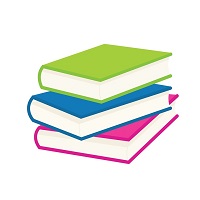 Ημέρες/ΏρεςΔΕΥΤΕΡΑΤΡΙΤΗΤΕΤΑΡΤΗΠΕΜΠΤΗΠΑΡΑΣΚΕΥΗ1Οικιακή Οικ.ΓεωγραφίαΑγγλικάΜαθηματικάΑρχαία2ΓυμναστικήΓυμναστικήΟδύσσειαΘρησκευτικάΓαλλικά/Γερμανικά3ΦυσικήΑρχαίαΓλώσσαΠληροφορική/ΤεχνολογίαΤεχνολογία/Πληροφορική4Γαλλικά/ΓερμανικάΚείμεναΒιολογίαΟικιακή  Οικ.Μαθηματικά5ΟδύσσειαΓλώσσαΙστορίαΙστορίαΚείμενα6ΓλώσσαΜουσικήΜαθηματικάΑγγλικάΘρησκευτικά7Μαθηματικά---